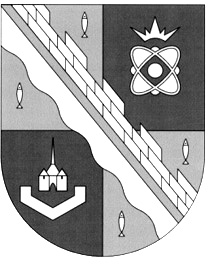 СОВЕТ ДЕПУТАТОВ МУНИЦИПАЛЬНОГО ОБРАЗОВАНИЯСОСНОВОБОРСКИЙ ГОРОДСКОЙ ОКРУГ ЛЕНИНГРАДСКОЙ ОБЛАСТИ(ТРЕТИЙ СОЗЫВ)Р Е Ш Е Н И Еот 31.12.2018 г.  № 17Рассмотрев ход исполнения ранее принятых решений, совет депутатов Сосновоборского городского округаР Е Ш И Л:1.Снять решение совета депутатов с контроля как выполненное:Глава Сосновоборского городского округа                                                                           А.В. Иванов«О снятии решений совета депутатов Сосновоборского городского округа с контроля как выполненных»  1.1. Решение совета депутатов от 27.01.2016 г. № 16 ««Об адресном плане реконструкции, ремонта и строительства  новых пешеходных дорожек на территории города Сосновый Бор на 2016 – 2020 годы».подпункта 2.2:- в срок до 1 июня 2017 года – нормативы финансовых затрат на капитальный ремонт, ремонт, содержание автомобильных дорог местного значения Сосновоборского городского округа и правила расчета размера ассигнований бюджета Сосновоборский городской округ на указанные цели на очередной финансовый год.2. Настоящее решение вступает в силу со дня принятия.